Стажировка в ПетербургеНиколаева В.И.Егорова Н.М.  Во время ноябрьской поездки в Петербург-Финляндию в 2019 г. Юрий Васильевич Кынатов договорился о краткосрочной стажировке в 56 гимназии учителей из Якутии (эта школа известна как в России, так и за рубежом). Высокой чести пройти стажировку из Верхневилюйской СОШ №4 удостоились мы, Николаева Валентина Ивановна и Егорова Наталья Михайловна. В замечательный город Санкт-Петербург мы прилетели впервые и  пробыли там 5 дней, с 23 по 28 февраля 2020г. . Город встретил нас солнечной и теплой погодой, которая несвойственна для февраля, и тем самым приятно нас удивил. Первые дни мы посвятили знакомству с городом, с его историей и культурой, посетили основные достопримечательности. С 25 по 28 февраля мы прошли курсы повышения квалификации по программе «Моделирование образовательных организаций, обеспечивающих современное качество общего образования» в Академической гимназии №56 Санкт-Петербурга. Эти три дня прошли очень насыщенно и познавательно. В первый день экскурсию по школе для нас провела Шапиро Надежда Александровна, руководитель музея. Она познакомила нас с историей школы, системой образования, показала оформление, оснащение кабинетов. Мы наблюдали за учебным процессом младших и старших школьников, а также их творческими занятиями. Следующий день оказался не менее интересным: руководитель ППМС-центра, Меттус Елена Валентиновна, рассказала нам о работе данного центра в гимназии, провела небольшую экскурсию, показала кабинеты и уголки релаксации для учителей и учащихся. Далее мы направились в медиатеку. Инна Владимировна Черенкова, руководитель медиатеки, ознакомила нас с процессом работы с детьми, учителями; рассказала, над какими проектами работает гимназия. В тот же день семинар на тему «Система повышения качества образования» провел Волков Андрей  Александрович, заместитель директора и руководитель ресурсного центра гимназии, с которым мы обсудили проблемы качества образования и пути их решения. Самым волнительным и ожидаемым для нас был третий день, когда нам предстояло провести уроки в начальной и средней школах. Для нас это было большим опытом, так как не каждому молодому педагогу дается такой шанс – провести урок в одной из лучших школ страны. После проведения уроков нам дали методические рекомендации и советы, что поможет в нашей дальнейшей работе.	Одним словом, впечатлений и эмоций масса. Эта поездка запомнится нам надолго. Уезжать из так радушно встретившего нас Петербурга было грустно, но, тем не менее, мы уезжали с чувством уверенности, что вернемся в «северную столицу» еще не раз. 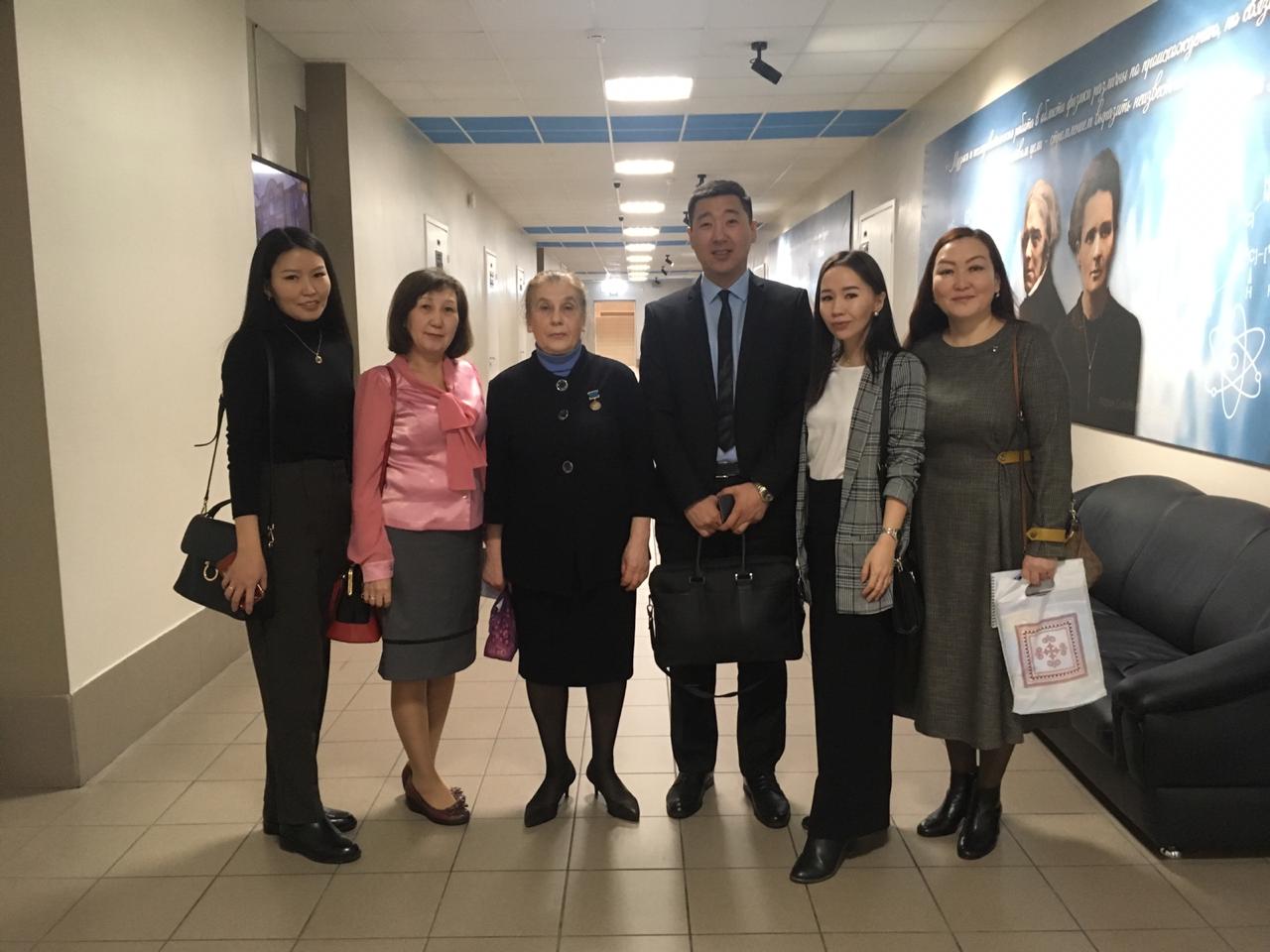 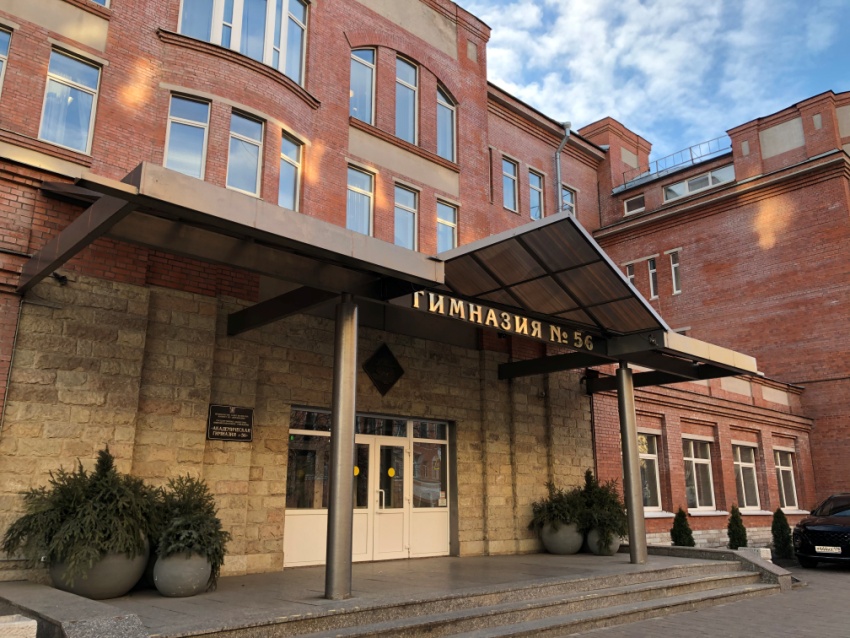 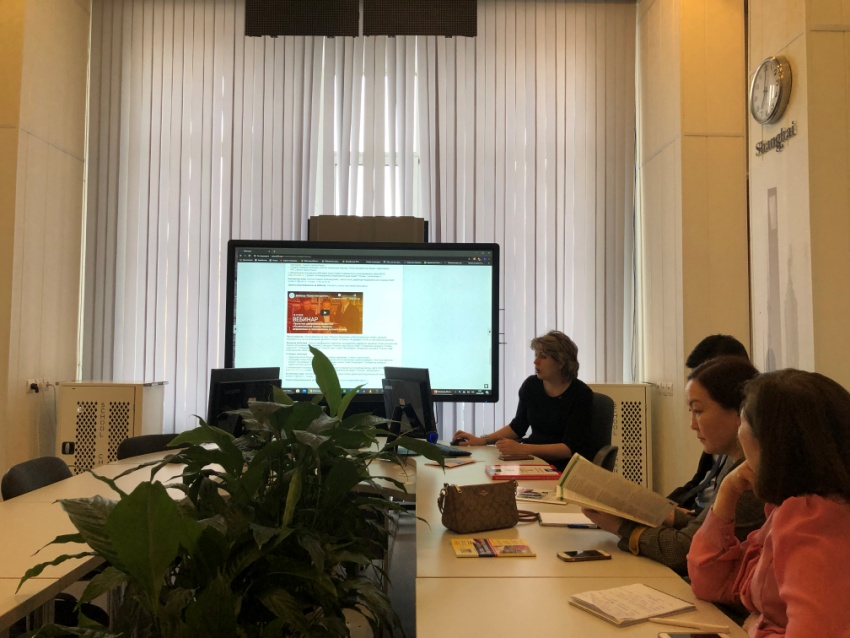 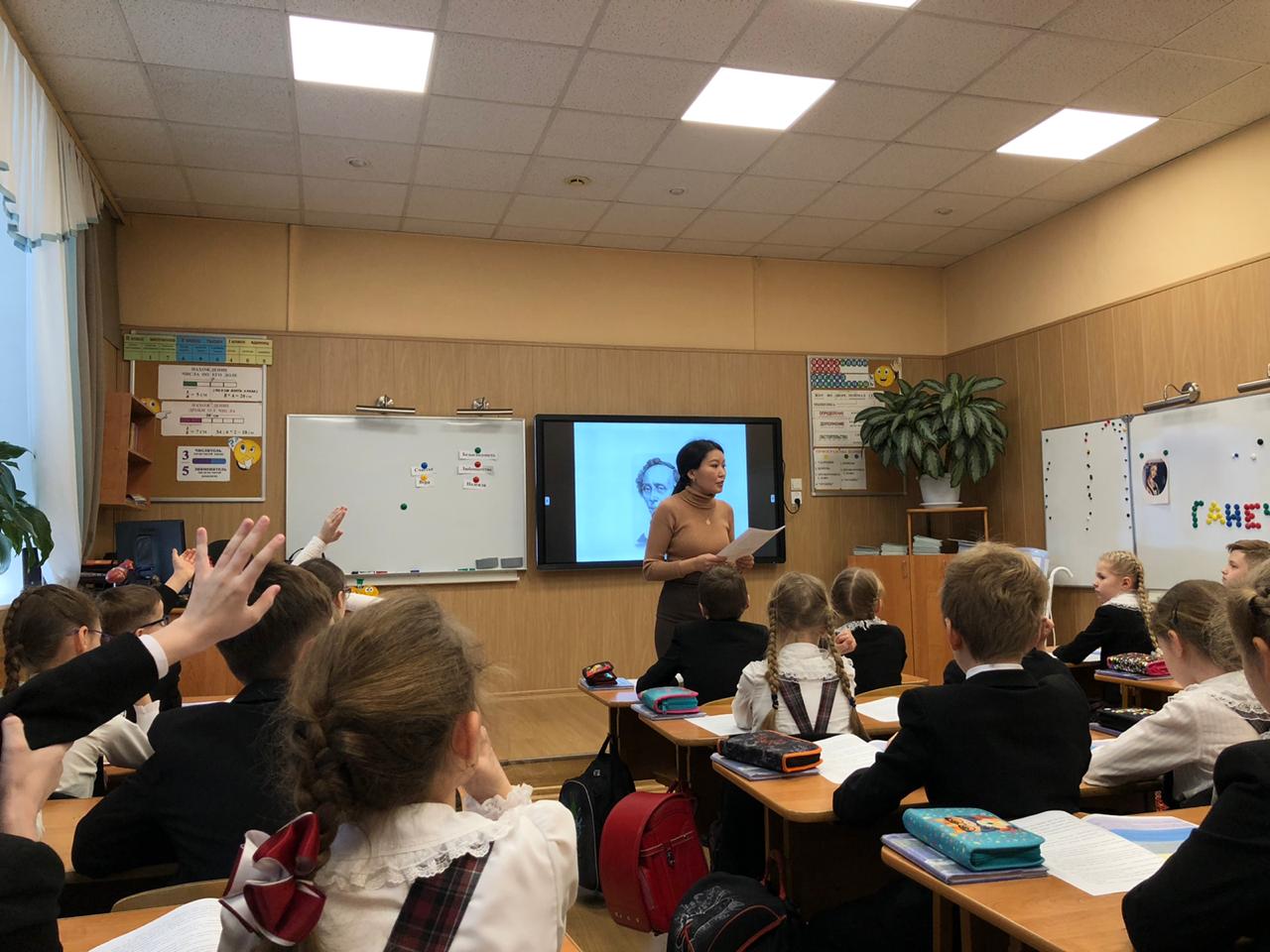 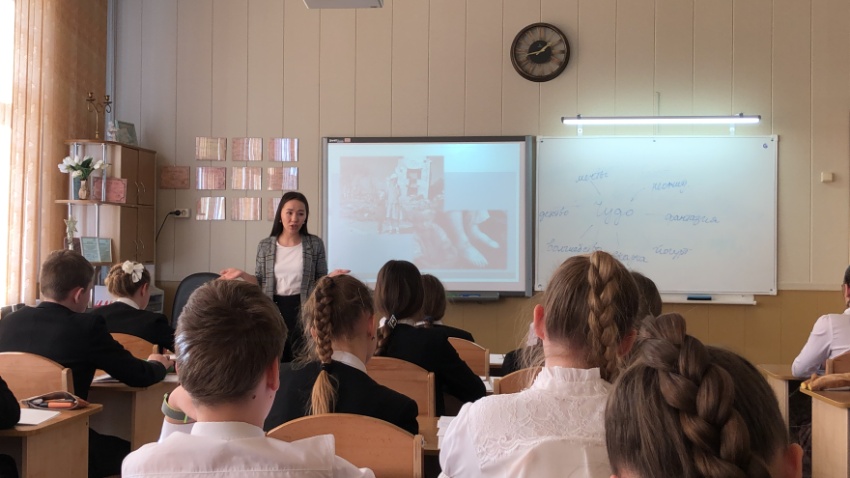 